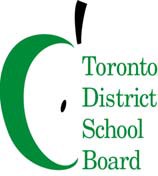 To:                           Members of the Urban Indigenous Advisory Committee (UICAC)
Committee Name:   UICAC
Date:                       Tuesday, January 18th 2022
Time:                       6:00 p.m. to 7:30 p.m. Virtual Zoom MeetingCommittee Chair:    Elder Dr. Joanne DallaireAgenda ItemsAgenda ItemsFacilitator/PresenterTimelineActionable ItemsCall to OrderTraditional Opening and Etiquette/Code of Conducted for UICAC Members and GuestsCall to OrderTraditional Opening and Etiquette/Code of Conducted for UICAC Members and GuestsElder Dr. Joanne DallaireWelcome/Introductions. Declarations of Possible Conflict of InterestsReview Terms of ReferenceWelcome/Introductions. Declarations of Possible Conflict of InterestsReview Terms of ReferenceElder Dr. Joanne DallaireApproval of Agenda – January 18th, 2022Approval of Agenda – January 18th, 2022Elder Dr. Joanne DallaireFollow up on Previous Minutes – Action ItemsApproval of Minutes – November 23rd, 2021Follow up on Previous Minutes – Action ItemsApproval of Minutes – November 23rd, 2021Elder Dr, Joanne DallaireUICAC Priorities for 2021-2022 to be revisited:Facility, 16 Phin- Mobility, Accessibility, Health & Safety, Renovations      Indigenous TDSB Trustee updateHiring Practices, Recruitment, Retention, and Mobility updatesUICAC Priorities for 2021-2022 to be revisited:Facility, 16 Phin- Mobility, Accessibility, Health & Safety, Renovations      Indigenous TDSB Trustee updateHiring Practices, Recruitment, Retention, and Mobility updatesUICAC Priorities for 2021-2022 to be revisited:Facility, 16 Phin- Mobility, Accessibility, Health & Safety, Renovations      Indigenous TDSB Trustee updateHiring Practices, Recruitment, Retention, and Mobility updates30 minElders Council UpdateStaff UpdateIndigenous Student Trustee and Trustees update	Elders Council	Tanya Senk 	Jim Spyropoulos	Isaiah Shafqat	Elders Council	Tanya Senk 	Jim Spyropoulos	Isaiah Shafqat10 min10 min10 min10 minNew and Other BusinessPardeep Nagra, Manager, Employment Equity Office, TDSBPardeep Nagra, Manager, Employment Equity Office, TDSB30 minFuture TopicTDSB Indigenous TrusteeTDSB Indigenous Trustee10 minNext Meeting DateTuesday, February 15th, 2022 @ 6:00 p.m. Virtual Zoom MeetingTuesday, February 15th, 2022 @ 6:00 p.m. Virtual Zoom MeetingTraditional ClosingDr. Elder Joanne DallaireDr. Elder Joanne Dallaire